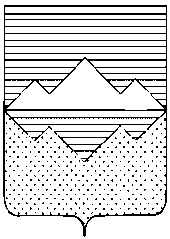 АДМИНИСТРАЦИЯСАТКИНСКОГО МУНИЦИПАЛЬНОГО РАЙОНАЧЕЛЯБИНСКОЙ ОБЛАСТИПОСТАНОВЛЕНИЕОт «30» января 2023 года № 44г. СаткаОб утверждении Порядка определения объема и предоставления в 2023 году субсидий социально ориентированным  некоммерческим организациям на финансовое обеспечение затрат на осуществление деятельности по реализации социально значимых проектов в Саткинском муниципальном районеВ соответствии с Бюджетным кодексом Российской Федерации, Федеральным законом от 12.01.1996 № 7-ФЗ «О некоммерческих организациях», Постановлением Правительства Российской Федерации от 18.09.2020 №1492 «Об общих требованиях к нормативным правовым актам, муниципальным правовым актам, регулирующим предоставление субсидий, в том числе грантов в форме субсидий, юридическим лицам, индивидуальным предпринимателям, а также физическим лицам – производителям товаров, работ, услуг, и о признании утратившими силу некоторых актов Правительства Российской Федерации и отдельных положений некоторых актов Правительства Российской Федерации»ПОСТАНОВЛЯЮ:1. Утвердить Порядок определения объема и предоставления в 2023 году субсидий социально ориентированным некоммерческим организациям на финансовое обеспечение затрат на осуществление деятельности по реализации социально значимых проектов в Саткинском муниципальном районе2. Отделу организационной и контрольной работы Управления делами и организационной работы Администрации Саткинского муниципального района                (Корочкина Н.П.) обеспечить опубликование настоящего постановления в средствах массовой информации и на официальном сайте Администрации Саткинского муниципального района.3. Организацию выполнения настоящего постановления возложить на начальника  МКУ «Управление по ФК и С СМР»  Люнгвиц Ю.В.4. Контроль за исполнением настоящего постановления возложить на заместителя Главы по социальным вопросам Савостову М.Н.5. Настоящее постановление вступает в силу со дня его подписания.Глава Саткинского муниципального района                                                    А. А. ГлазковПОРЯДОКопределения объема и предоставления в 2023 году субсидий социально ориентированным некоммерческим организациям на финансовое обеспечение затрат на осуществление деятельности по реализации социально значимых проектов в Саткинском муниципальном районе1. Настоящий Порядок определения объема и предоставления в 2023 году субсидий социально ориентированным некоммерческим организациям (далее именуется – СОНКО) на финансовое обеспечение затрат на осуществление деятельности по реализации социально значимых проектов (далее именуется - Порядок) разработан в соответствии со статьей 781 Бюджетного кодекса Российской Федерации, Федеральным законом от 12 января 1996 года № 7-ФЗ «О некоммерческих организациях», постановлением Правительства Российской Федерации от 18 сентября 2020 г. № 1492 «Об общих требованиях к нормативным правовым актам, муниципальным правовым актам, регулирующим предоставление субсидий, в том числе грантов в форме субсидий, юридическим лицам, индивидуальным предпринимателям, а также физическим лицам - производителям товаров, работ, услуг, и о признании утратившими силу некоторых актов Правительства Российской Федерации и отдельных положений некоторых актов Правительства Российской Федерации» и определяет условия и порядок предоставления в 2023 году субсидий социально ориентированным некоммерческим организациям отвечающим требованиям пункта 2-1 статьи 2 Федерального закона от 12 января 1996 года № 7-ФЗ «О некоммерческих организациях», учредителями которых не являются государственные органы, органы местного самоуправления или публично-правовые образования.Порядок также определяет требования к отчетности и требования об осуществлении контроля за соблюдением условий и порядка предоставления Субсидий и ответственность за их нарушение.2. Субсидии предоставляются на финансовое обеспечение затрат на осуществление деятельности по реализации социально значимых проектов (далее именуется – проект) в Саткинском муниципальном районе в целях реализации муниципальной программы «Развитие физической культуры и спорта  в Саткинском муниципальном районе».В целях реализации настоящего Порядка под социально значимым проектом понимается комплекс взаимосвязанных мероприятий, направленных на достижение конкретных общественно полезных результатов в рамках определенного срока и бюджета.3. Главным распорядителем средств бюджета, до которого в соответствии с бюджетным законодательством Российской Федерации как получателя бюджетных средств доведены в установленном порядке лимиты бюджетных обязательств на предоставление субсидий в 2023 году, является Муниципальное казенное учреждение «Управление по физической культуре и спорту Саткинского муниципального района» (далее – Уполномоченный орган). Предоставление субсидий осуществляется в пределах бюджетных ассигнований, предусмотренных в решении о районном бюджете Саткинского муниципального района. Информация, содержащая сведения о субсидиях, размещается на едином портале бюджетной системы Российской Федерации в информационно-телекоммуникационной сети Интернет (далее именуется - единый портал). 4. Субсидии предоставляются СОНКО по результатам конкурсного отбора, проводимого Уполномоченным органом.Сроки проведения этапов конкурсного отбора утверждаются распоряжением Уполномоченного органа.На первом этапе конкурсного отбора осуществляется проверка заявок 
СОНКО на участие в конкурсном отборе (далее именуются - заявки) на соответствие критериям конкурсного отбора, указанным в пункте 7 настоящего Порядка. На втором этапе конкурсного отбора рассматриваются социально значимые проекты СОНКО в соответствии с критериями и коэффициентами их значимости, указанными в пункте 20 настоящего Порядка. 5. Субсидии предоставляются на цели, указанные в пункте 2 настоящего Порядка, по следующим направлениям расходов:оплату труда работников, принимающих участие в деятельности направленной на достижение целей предоставлений субсидий, определенных пунктом 2 настоящего Порядка (далее именуются - работники), выплату пособий по временной нетрудоспособности выплачиваемых за счет средств работодателей, уплату страховых взносов на обязательное пенсионное страхование, обязательное социальное страхование, обязательное медицинское страхование в соответствии с законодательством Российской Федерации, выплату компенсаций за неиспользованный отпуск, оплату отпусков, оплату нерабочих дней в соответствии с Указами Президента Российской Федерации, а также на выплату иных компенсаций, предусмотренных Трудовым кодексом Российской Федерации;оплату услуг экспертов привлекаемых для реализации социально значимых проектов;приобретение товаров (работ, услуг), в том числе основных средств (включая расходы на проведение мероприятий в рамках социально значимого проекта:  питание и проживание участников мероприятий; изготовление подарков, наградной, раздаточной и сувенирной продукции; информационные и рекламные услуги; аренда помещений для проведения мероприятий; услуги по техническому обеспечению мероприятий; компенсация расходов за проезд к месту проведения мероприятий и обратно; приобретение инвентаря для мероприятий; закуп материальных запасов для проведения мероприятий; оплата бухгалтерских услуг по сопровождению проекта и подготовки отчетности; услуги по изготовлению товаров для проведения мероприятий; оплату расходов, связанных со служебными командировками работников;оплату расходов, связанных с арендой и содержанием помещений, включая оплату коммунальных услуг;оплату услуг по разработке, модификации, сопровождению и использованию информационных систем; приобретение прав использования программ для электронно-вычислительных машин, баз данных по лицензионным (сублицензионным) договорам, а также исключительных прав на программы для электронно-вычислительных машин;оплату услуг связи;оплату юридических услуг;оплату банковских услуг;оплату транспортных услуг;приобретение канцтоваров и расходных материалов;оплату издательско-полиграфических работ, типографских услуг, включая макет, дизайн;оплату по договорам, заключенным со средствами массовой информации;оплату услуг по созданию и поддержке веб-сайта СОНКО в информационно-телекоммуникационной сети Интернет.СОНКО запрещено приобретать иностранную валюту за счет средств Субсидии, за исключением операций, осуществляемых в соответствии с валютным законодательством Российской Федерации связанных с достижением целей предоставления субсидии.6. Объявление о проведении конкурсного отбора размещается на едином портале, а также на официальном сайте Уполномоченного органа в информационно-телекоммуникационной сети Интернет в установленный им срок.Объявление о проведении конкурсного отбора должно содержать следующую информацию:сроки проведения конкурсного отбора с указанием даты, времени начала и окончания приема заявок СОНКО участников конкурсного отбора на участие в конкурсном отборе;наименование, место нахождения, почтовый адрес, адрес электронной почты Уполномоченного органа;результат предоставления субсидии;указатели страниц сайта в информационно-телекоммуникационной сети Интернет, на котором обеспечивается проведение конкурсного отбора;требования к СОНКО участникам конкурсного отбора и перечень документов, представляемых СОНКО участниками конкурсного отбора для подтверждения их соответствия указанным требованиям;порядок приема заявок и требования, предъявляемые к форме и содержанию заявок; порядок отзыва заявок, порядок возврата заявок, определяющий в том числе основания для возврата заявок, порядок внесения изменений в заявки;правила рассмотрения и оценки заявок;порядок предоставления СОНКО участникам конкурсного отбора разъяснений положений объявления о проведении конкурсного отбора, даты начала и окончания срока такого предоставления;срок, в течение которого СОНКО победитель конкурсного отбора, должен подписать соглашение о предоставлении субсидии, указанное в пункте 26 настоящего Порядка;условия признания СОНКО участника конкурсного отбора, прошедшего конкурсный отбор, уклонившимся от заключения соглашения о предоставлении субсидии, указанного в пункте 26 настоящего Порядка;срок размещения результатов конкурсного отбора на едином портале и на официальном сайте Уполномоченного органа в информационно-телекоммуникационной сети Интернет.Сроки проведения конкурсного отбора (даты, времени начала и окончания приема заявок), не могут быть меньше 30 календарных дней, следующих за днем размещения объявления о проведении конкурсного отбора.7. Субсидии предоставляются СОНКО, соответствующей следующим критериям конкурсного отбора:1) СОНКО зарегистрирована в установленном федеральным законодательством порядке, осуществляет в соответствии со своими учредительными документами виды деятельности, предусмотренные статьей 311 Федерального закона от 12 января 1996 года № 7-ФЗ «О некоммерческих организациях» при этом СОНКО участниками конкурсного отбора не могут быть (не допускаются до участия в конкурсном отборе):- потребительские кооперативы, к которым относятся в том числе: жилищные, жилищно-строительные и гаражные кооперативы, садоводческие, огороднические и дачные потребительские кооперативы, общества взаимного страхования, кредитные кооперативы, фонды проката, сельскохозяйственные потребительские кооперативы;- политические партии;- саморегулируемые организации;- объединения работодателей;- объединения кооперативов;- торгово-промышленные палаты;- товарищества собственников недвижимости, к которым относятся 
в том числе товарищества собственников жилья;- адвокатские палаты, адвокатские образования, нотариальные палаты;- государственно-общественные, общественно-государственные организации (объединения);- микрофинансовые организации;- некоммерческие организации, созданные Российской Федерацией, субъектом Российской Федерации, муниципальным образованием, государственным органом и (или) органом местного самоуправления;2) СОНКО является юридическим лицом и зарегистрирована не позднее, чем за один год до дня окончания срока приема заявок на участие в конкурсе.3) СОНКО предполагает осуществление социально значимого проекта на территории Саткинского муниципального района.4) в составе учредителей СОНКО отсутствуют политические партии, в уставе организации отсутствуют упоминания наименования политической партии, отсутствуют факты передачи организацией пожертвований политической партии или ее региональному отделению в течение последних трех лет;5) СОНКО на дату подачи заявки, должна соответствовать следующим требованиям:у СОНКО должна отсутствовать неисполненная обязанность по уплате налогов, сборов, страховых взносов, пеней, штрафов, процентов, подлежащих уплате в соответствии с законодательством Российской Федерации о налогах и сборах;СОНКО не должна находиться в процессе реорганизации (за исключением реорганизации в форме присоединения к юридическому лицу, являющемуся участником конкурсного отбора, другого юридического лица), ликвидации, в отношении него не введена процедура банкротства, деятельность СОНКО не приостановлена в порядке, предусмотренном законодательством Российской Федерации; у СОНКО должна отсутствовать просроченная задолженность по возврату в бюджет Саткинского муниципального района субсидий, бюджетных инвестиций, предоставленных, в том числе в соответствии с иными правовыми актами Саткинского муниципального района, и иная просроченная (неурегулированная) задолженность по денежным обязательствам перед бюджетом Саткинского муниципального района, за исключением случаев, установленных нормативно правовым актом Саткинского муниципального района. Днем регистрации организации, созданной в результате реорганизации в форме преобразования юридического лица одной организационно-правовой формы в юридическое лицо другой организационно-правовой формы, признается день регистрации некоммерческой организации – правопредшественника;СОНКО  не должна являться иностранным юридическим лицом, в том числе местом регистрации которых является государство или территория, включенные в утверждаемый Министерством финансов Российской Федерации перечень государств и территорий, используемых для промежуточного (офшорного) владения активами в Российской Федерации (далее - офшорные компании), а также российскими юридическими лицами, в уставном (складочном) капитале которых доля прямого или косвенного (через третьих лиц) участия офшорных компаний в совокупности превышает 25 процентов (если иное не предусмотрено законодательством Российской Федерации). При расчете доли участия офшорных компаний в капитале российских юридических лиц не учитывается прямое и (или) косвенное участие офшорных компаний в капитале публичных акционерных обществ (в том числе со статусом международной компании), акции которых обращаются на организованных торгах в Российской Федерации, а также косвенное участие таких офшорных компаний в капитале других российских юридических лиц, реализованное через участие в капитале указанных публичных акционерных обществ;СОНКО не получает в 2023 году средства из бюджета Саткинского муниципального района в соответствии с иными правовыми актами Саткинского муниципального района на цели, установленные в пункте 2 настоящего Порядка. Если в состав учредителей СОНКО при ее создании входили государственные органы и (или) органы местного самоуправления, но до подачи организацией заявки на участие в конкурсе такие органы в установленном законодательством порядке вышли (исключены) из состава учредителей организации, указанная некоммерческая организация может участвовать в конкурсе при условии, что она соответствует другим требованиям, установленным настоящим Порядком;В реестре дисквалифицированных лиц отсутствуют сведения о дисквалифицированных руководителе, членах коллегиального исполнительного органа, лице, исполняющем функции единоличного исполнительного органа, или главном бухгалтере участника отбора, являющегося юридическим лицом;СОНКО не должен находится в перечне организаций и физических лиц, в отношении которых имеются сведения об их причастности к экстремистской деятельности или терроризму, либо в перечень организаций и физических лиц, в отношении которых имеются сведения об их причастности к распространению оружия массового уничтожения;8. Для участия в конкурсе СОНКО должна представить в Уполномоченный орган заявку на русском языке, содержащую, в том числе следующую информацию:1) направление, которому преимущественно соответствует планируемая деятельность по проекту в соответствии со статьей 31.1 Федерального закона от 12 января 1996 года № 7-ФЗ «О некоммерческих организациях»;2) название проекта, на реализацию которого предоставляется субсидия;3) краткое описание проекта;4) географию проекта;5) срок реализации проекта;6) обоснование социальной значимости проекта;7) целевые группы проекта;8) цель (цели) и задачи проекта;9) ожидаемые количественные и качественные результаты проекта;10) информацию о руководителе проекта;11) информацию о команде проекта;12) информацию об организации, включая: полное и сокращенное (при наличии) наименование, основной государственный регистрационный номер, идентификационный номер налогоплательщика, место нахождения организации; основные виды деятельности организации; контактный телефон организации; адрес электронной почты для направления организации юридически значимых сообщений;13) календарный план проекта;14) бюджет проекта;15) общую сумму расходов на реализацию проекта;16) запрашиваемую сумму.8.1. В состав заявки включаются следующие документы:1) документ, подтверждающий полномочия руководителя организации (копия решения о назначении или об избрании, подписанная руководителем и скрепленная печатью организации (при наличии)), а в случае подписания заявления представителем организации, действующим на основании доверенности, - также доверенность на осуществление соответствующих действий, подписанную руководителем и скрепленную печатью (при наличии) организации.2) копия устава организации со всеми изменениями;3) выписка из Единого государственного реестра юридических лиц, распечатанную с сайта налогового органа не ранее чем за месяц до окончания срока приема заявок.4) справка о состоянии расчетов по налогам, сборам, пеням, штрафам, процентам подлежащим уплате в соответствии с законодательством Российской Федерации о налогах и сборах, по форме, утвержденной приказом Федеральной налоговой службы России от 28.12.2016 № ММВ-7-17/722@ «Об утверждении форм справок о состоянии расчетов по налогам, сборам, страховым взносам, пеням, штрафам, процентам, порядка их заполнения и форматов представления справок в электронной форме», на первое число месяца, предшествующего месяцу, в котором подается заявка;5) гарантийное письмо, подписанное руководителем организации (либо представителем организации, действующим на основании доверенности) и главным бухгалтером организации (при наличии), а также заверенное печатью (при наличии), содержащее сведения о том, что на дату подачи Заявки о предоставлении субсидии:в составе настоящей заявки отсутствуют персональные данные, предоставление и обработка которых нарушает права и законные интересы субъекта персональных данных;СОНКО не находится в процессе реорганизации (за исключением реорганизации в форме присоединения к юридическому лицу, являющемуся участником конкурсного отбора, другого юридического лица), в отношении нее не проводятся процедуры банкротства и (или) ликвидации, приостановления осуществления финансово-хозяйственной деятельности в соответствии с действующим законодательством Российской Федерации;у СОНКО отсутствует просроченная задолженность по возврату в бюджет Саткинского муниципального района субсидий, бюджетных инвестиций, предоставленных, в том числе в соответствии с иными правовыми актами Саткинского муниципального района, и иная просроченная (неурегулированная) задолженность по денежным обязательствам перед бюджетом Саткинского муниципального района, за исключением случаев, установленных правовыми актами муниципального образования;организация не является иностранным юридическим лицом, а также российским юридическим лицом, в уставном (складочном) капитале которых доля участия иностранных юридических лиц, местом регистрации которых является государство или территория, включенные в утвержденный Министерством финансов Российской Федерации перечень государств и территорий, предоставляющих льготный налоговый режим налогообложения и (или) не предусматривающих раскрытия и предоставления информации при проведении финансовых операций (офшорные зоны), в совокупности превышает 50 процентов;СОНКО не получает в 2023 году средства из бюджета Саткинского муниципального района в соответствии с иными правовыми актами Саткинского муниципального района на цели, установленные в пункте 2 настоящего Порядка; В реестре дисквалифицированных лиц отсутствуют сведения о дисквалифицированных руководителе, членах коллегиального исполнительного органа, лице, исполняющем функции единоличного исполнительного органа, или главном бухгалтере участника отбора, являющегося юридическим лицом;СОНКО не должен находится в перечне организаций и физических лиц, в отношении которых имеются сведения об их причастности к экстремистской деятельности или терроризму, либо в перечень организаций и физических лиц, в отношении которых имеются сведения об их причастности к распространению оружия массового уничтожения.6) СОНКО вправе включить в состав заявки на участие в конкурсе дополнительную информацию и документы в соответствии с критериями оценки заявок на участие в конкурсе, определенными в настоящем Порядке.8.2. В состав заявки должно быть включено согласие руководителя организации на обработку персональных данных.8.3. Требования к форме заявки является Приложением № 1 к настоящему Порядку.8.4. Если СОНКО не представила документы, указанные в пункте 8.1  настоящего Порядка, которые в соответствии с федеральным законодательством, законодательством Челябинской области, муниципальными нормативными правовыми актами находятся в распоряжении государственных органов, предоставляющих государственную услугу, иных государственных органов, органов местного самоуправления и (или) подведомственных государственным органам и органам местного самоуправления организаций, участвующих в предоставлении государственных или муниципальных услуг, за исключением документов, указанных в части 6 статьи 7 Федерального закона от 27 июля 2010 года № 210-ФЗ «Об организации предоставления государственных и муниципальных услуг», Уполномоченный орган запрашивает такие сведения в рамках межведомственного взаимодействия.Уполномоченный орган не вправе требовать документы, представление которых не предусмотрено настоящим Порядком.9. Заявка на предоставление субсидии представляется в Уполномоченный орган непосредственно или направляется почтовым отправлением с объявленной ценностью при его пересылке и описью вложения в количестве двух экземпляров. Датой представления Заявки, является день ее получения Уполномоченным органом непосредственно от участника отбора, претендующего на получение субсидии, либо дата штемпеля почтового ведомства места отправления, при экспресс-доставке - дата накладной.Заявки регистрируются сотрудником Уполномоченного органа в журнале учета в день их поступления.10. Одна СОНКО вправе представить не более одной заявки на участие в конкурсе.11. Максимальный размер запрашиваемых средств на один проект не может превышать 1 500 000,00 рублей.12. Срок реализации проекта (в части деятельности, на осуществление которой запрашивается субсидия) не должен превышать 7-ми месяцев и завершаться не позднее 22 декабря 2023 года.13. Срок реализации проекта, на который запрашивается субсидия, показатели реализации проекта устанавливаются соглашением о предоставлении субсидии в соответствии с типовой формой, утвержденной Финансовым управлением администрации Саткинского муниципального района (далее именуется - Соглашение). 14. Рассмотрение заявки на участие в конкурсе может быть прекращено Уполномоченным органом по заявлению, подписанному лицом, имеющим право действовать от имени СОНКО, представившей данную заявку.15. Заявитель вправе отозвать заявку на участие в конкурсе в течение всего срока приема заявок, а также в течении срока проведения независимой экспертизы представленных на конкурс проектов путем направления соответствующего письменного запроса в Уполномоченный орган.16. Уполномоченный орган в течение 7 рабочих дней со дня окончания приема заявок осуществляет их проверку на наличие следующих оснований для отклонения заявки:непредставление (представление не в полном объеме) документов, указанных в пункте 8.1 настоящего Порядка;установление факта недостоверности представленной СОНКО информации, содержащейся в документах, указанных в пункте 8.1 настоящего Порядка;нарушение срока представления заявок, указанного в объявлении о проведении конкурсного отбора;несоответствие СОНКО критериям, указанным в пункте 7 настоящего Порядка.17. В случае отсутствия оснований для отклонения заявки, указанных в пункте 16 настоящего Порядка, СОНКО допускается к участию во 2 этапе конкурсного отбора.В случае наличия оснований для отклонения заявки СОНКО не допускается к участию во 2 этапе конкурсного отбора. По итогам проверки заявок Уполномоченный орган формирует и утверждает список СОНКО, допущенных к участию во 2 этапе конкурсного отбора, и список СОНКО, не допущенных к участию во 2 этапе конкурсного отбора. Уполномоченный орган не позднее 5 рабочих дней со дня утверждения списка СОНКО, не допущенных к участию во 2 этапе конкурсного отбора, направляет таким организациям уведомление об отклонении заявки с указанием причин отклонения.На едином портале и/или на официальном сайте Уполномоченного органа в течение 3 рабочих дней со дня утверждения списка СОНКО, допущенных к участию во 2 этапе конкурсного отбора и списка СОНКО, не допущенных к участию во 2 этапе конкурсного отбора, размещается следующая информация:дата, время и место проведения рассмотрения заявок;информация о СОНКО, заявки которых были рассмотрены;информация о СОНКО, заявки которых были отклонены, с указанием причин их отклонения, в том числе положений объявления о проведении конкурсного отбора, которым не соответствуют такие заявки;информация о СОНКО, допущенных к участию во 2 этапе конкурсного отбора. 18. В целях проведения 2 этапа конкурсного отбора Уполномоченный орган формирует и утверждает распоряжением состав конкурсной комиссии и состав экспертов (по возможности) и размещает его на официальном сайте Уполномоченного органа не позднее 3 рабочих дней со дня его утверждения.Конкурсная комиссия и эксперты формируются из числа представителей органов местного самоуправления, федеральных и региональных органов государственной власти, государственных органов, общественных объединений, общественных палат, общественных советов, научных и иных организаций, ученых и специалистов.Доля членов конкурсной комиссии и экспертов, замещающих государственные должности Челябинской области, должности государственной службы, муниципальной службы, муниципальные должности, может составлять не более одной трети от общего числа членов.19. Конкурсная комиссия в течение 14 рабочих дней со дня утверждения списка СОНКО, допущенных к участию во 2 этапе конкурсного отбора, рассматривает проекты указанных СОНКО, входящие в состав заявки, в соответствии с критериями и коэффициентами их значимости, предусмотренными пунктом 20 настоящего Порядка. По итогам рассмотрения конкурсная комиссия рассчитывает итоговые баллы участников 2 этапа конкурсного отбора и предлагает на согласование Уполномоченному органу проходной балл для организаций, участвующих во 2 этапе конкурсного отбора.Итоговый балл участника 2 этапа конкурсного отбора определяется путем суммирования баллов по каждому из критериев с учетом применения коэффициента значимости критериев, указанных в пункте 20 настоящего Порядка. На основании итоговых баллов конкурсная комиссия формирует рейтинг организаций, участвующих во 2 этапе конкурсного отбора, и принимает рекомендации по конкурсному отбору организаций на получение субсидий (далее именуются - рекомендации). Рекомендации утверждаются протоколом конкурсной комиссии. В случае если несколько СОНКО набрали одинаковое количество баллов приоритетную позицию в рейтинге занимают СОНКО чьи заявки были поданы ранее в соответствии с журналом регистрации заявок. 20. Оценка заявок на участие в конкурсе осуществляется 
в соответствии со следующими критериями и коэффициентами их значимости:21. Уполномоченный орган устанавливает проходной балл для СОНКО, участвующих во 2 этапе конкурсного отбора, и на основании рекомендаций определяет рейтинговый перечень победителей конкурсного отбора.Победителями конкурсного отбора признаются СОНКО, участвующие во 2 этапе конкурсного отбора, с итоговым баллом выше установленного Уполномоченным органом проходного балла.Если в целях получения субсидий, предоставляемых на цель, указанную в пункте 2 настоящего Порядка, подана только одна заявка, то субсидия предоставляется СОНКО, представившей единственную заявку при условии, если она соответствует всем требованиям, установленным настоящим Порядком.В случае если на цель, указанную в пункте 2 настоящего Порядка, не отобрана ни одна заявка, срок принятия заявок продлевается на 15 рабочих дней.22. Основанием для отказа СОНКО в предоставлении субсидии является непризнание СОНКО победившей в конкурсном отборе.В случае принятия Уполномоченным органом решения об отказе в предоставлении субсидии Уполномоченный орган направляет СОНКО уведомление об отказе в предоставлении субсидии с указанием причин отказа.23. Уполномоченный орган в течение 7 рабочих дней со дня утверждения рекомендаций готовит список победителей конкурсного отбора, производит расчет субсидий и утверждает список победителей конкурсного отбора распоряжением с указанием размеров предоставленных им субсидий.После распределения суммы средств на конкретный проект, занимающий первую позицию в рейтинге заявок и наличия нераспределенного остатка средств и проектов в рейтинге, выбирается следующий проект и определяться сумма в соответствии с настоящим Порядком.СОНКО победителю конкурса, запрашиваемая сумма на реализацию проекта которой, больше нераспределенного остатка средств предлагается пропорционально уменьшить показатели необходимые для достижения результата предоставления субсидии заявленные в заявке либо отказаться от получения субсидии. 24. На едином портале и/или на официальном сайте Уполномоченного органа не позднее 7 рабочих дней, следующих за днем определения победителей конкурсного отбора, размещается следующая информация: дата, время и место оценки проектов, входящих в состав заявок;рейтинг СОНКО, участвующих во 2 этапе конкурсного отбора; список победителей конкурсного отбора, с которыми заключаются Соглашения, и размеры предоставляемых им субсидий.25. Условия предоставления субсидий:включение СОНКО в список победителей конкурсного отбора;заключение с СОНКО Соглашения в срок, указанный в пункте 26 настоящего Порядка26. Уполномоченный орган в течение 20 рабочих дней со дня утверждения списка победителей конкурсного отбора заключает с СОНКО Соглашение. Соглашение должно содержать в том числе:условие о согласовании новых условий Соглашения или о расторжении Соглашения при недостижении согласия по новым условиям в случае уменьшения Уполномоченному органу ранее доведенных лимитов бюджетных обязательств, приводящего к невозможности предоставления субсидии в размере, определенном в Соглашении;значения показателей, необходимых для достижения результата предоставления субсидии. 27. Победители конкурсного отбора вправе без согласования с Уполномоченным органом изменять назначение разделов сметы расходов проектов не более чем на 10 процентов. Изменения назначения разделов сметы расходов проектов более чем на 10 процентов оформляются в виде дополнительного Соглашения.28. Перечисление субсидии получателю субсидии осуществляется в  сроки, установленные в соглашении, на расчетный счет или корреспондентский счет получателя субсидии, открытый получателем субсидии в учреждениях Центрального банка Российской Федерации или кредитных организациях. 29. Получатель субсидии ежеквартально  до 10 числа месяца, следующего за отчетным периодом, представляет Уполномоченному органу отчет о расходах, источником финансового обеспечения которых являются субсидии, а также информацию и документы, подтверждающие расходование данных средств, по форме установленной Соглашением.Получатель субсидии до 25 декабря текущего года, представляет отчет о достижении значений результатов предоставления субсидии и характеристик (при установлении характеристик), по форме установленной Соглашением.    30. Результат предоставления субсидий – предоставление финансовой поддержки не менее одного социально значимого проекта организации, победивших в конкурсном отборе, указанном в пункте 4 настоящего Порядка, по состоянию на 31 декабря 2023 года. Показатель, необходимый для достижения результата предоставления субсидий, - количество финансово поддержанных социально значимым проектов организаций, победивших в конкурсном отборе, указанном в пункте 4 настоящего Порядка.31. Получатели субсидий несут ответственность за представление недостоверных сведений, а также за нецелевое использование бюджетных средств в установленном законодательством порядке.Проверку соблюдения условий и порядка предоставления субсидии осуществляют Уполномоченный орган и Контрольно–ревизионное управление Администрации Саткинского муниципального района и Контрольно-счетная палата Саткинского муниципального района.32. За счет средств субсидии организации (получателю субсидии, в том числе иными юридическими лицами, получающими средства на основании договоров, заключенных с получателями субсидий) запрещается приобретения иностранной валюты, за исключением операций, осуществляемых в соответствии с валютным законодательством Российской Федерации при закупке (поставке) высокотехнологичного импортного оборудования, сырья и комплектующих изделий.33. Получатель субсидии, а также лица, получающие средства на основании договоров, заключенных с получателями субсидий (за исключением государственных (муниципальных) унитарных предприятий, хозяйственных товариществ и обществ с участием публично-правовых образований в их уставных (складочных) капиталах, а также коммерческих организаций с участием таких товариществ и обществ в их уставных (складочных) капиталах), дают согласия на осуществление в отношении них проверки главным распорядителем как получателем бюджетных средств и органом государственного (муниципального) финансового контроля за соблюдением условий и порядка предоставления субсидии.34. Остатки субсидий, не использованные в текущем финансовом году, подлежат возврату в бюджет Саткинского муниципального района не позднее первых 10-ти рабочих дней очередного финансового года.            35. В случае нарушения организацией условий предоставления субсидий, установленных настоящим Порядком и соглашением, Уполномоченный орган направляет организации требование о возврате денежных средств, в течение 3-х рабочих дней со дня, когда стало известно об этом.	Организация перечисляет денежные средства в бюджет Саткинского муниципального района в течение 5-ти рабочих дней со дня получения от Уполномоченного органа требования о возврате субсидии. 36. В случае невозврата организацией субсидии в сроки, установленные пунктом 34 настоящего Порядка, Уполномоченный орган принимает меры по взысканию субсидии в судебном порядке в соответствии с действующим законодательством Российской Федерации.                                 Заявка на получение субсидииПрошу рассмотреть возможность предоставление субсидии из бюджета Саткинского муниципального района в 2023 году Достоверность (актуальность и подлинность) информации (в том числе документов), представленной в составе заявки на участие в конкурсе, подтверждаю. С условиями конкурса, а также целями, условиями и порядком предоставления в 2023 году субсидий социально ориентированным некоммерческим организациям на финансовое обеспечение затрат на осуществление деятельности по реализации социально значимых проектов в Саткинском муниципальном районе, ознакомлен. Даю свое Согласие на публикованные (размещение) в информационно-телекоммуникационной сети «Интернет» информации об участнике отбора, о подаваемой участником отбора заявке, иной информации об участнике отбора, связанной с соответствующим отбором.Даю Согласие на осуществление проверки Главным распорядителем как получателем бюджетных средств соблюдения порядка и условий предоставления субсидии, в том числе в части достижения результатов предоставления субсидии, а также проверки органами финансового контроля соблюдения получателем субсидии порядка и условий предоставления субсидии в соответствии со статьями 268.1 и 269.2 Бюджетного кодекса Российской Федерации, и на включение таких положений в соглашение.Руководитель организации - заявителя         ________________________/м.п.                                                                        (должность, ФИО, подпись)УТВЕРЖДЕНпостановлением Администрации Саткинского муниципального районаот 30.01.2023 года   № 44№Критерии оценки заявок на участие в конкурсеКоэффициенты значимостиКоэффициенты значимостиКоэффициенты значимости№Критерии оценки заявок на участие в конкурседля заявок с запрашиваемой суммой субсидиидля заявок с запрашиваемой суммой субсидиидля заявок с запрашиваемой суммой субсидии№Критерии оценки заявок на участие в конкурсене более 200
тыс. рублейне более 500 
тыс. рублейне более млн. рублей1Актуальность и социальная значимость проекта2212Логическая связность и реализуемость проекта, соответствие мероприятий проекта его целям, задачам и ожидаемым результатам2213Инновационность, уникальность проекта0,50,50,54Соотношение планируемых расходов на реализацию проекта и его ожидаемых результатов, адекватность, измеримость и достижимость таких результатов221,55Реалистичность бюджета проекта и обоснованность планируемых расходов на реализацию проекта111,56Масштаб реализации проекта000,87Собственный вклад неправительственной некоммерческой организации 
и дополнительные ресурсы, привлекаемые на реализацию проекта, перспективы его дальнейшего развития0,50,50,88Опыт неправительственной некоммерческой организации по успешной реализации программ, проектов по соответствующему направлению деятельности0,50,50,99Соответствие опыта и компетенций команды проекта планируемой деятельности11110Информационная открытость неправительственной некоммерческой организации0,50,51ПРИЛОЖЕНИЕ 1к Порядку  определения объема и предоставления в 2023 году субсидий социально ориентированным некоммерческим организациям на финансовое обеспечение затрат на осуществление деятельности по реализации социально значимых проектов  в Саткинском муниципальном районе1.Дата подачи заявки2.Полное наименование некоммерческой  организации3.Сокращенное наименование некоммерческой организации4.Адрес места нахождения некоммерческой организации 4.Дата внесения записи о создании организации в Единый государственный реестр юридических лиц5.Организационно-правовая форма (согласно выписке из Единый государственный реестр юридических лиц)6.Учредители организации:6.-физические лица (количество)6.-юридические лица (перечислить)7.Телефон/факс7.Е-mail8.Реквизиты организации8.ИНН/КПП8.ОГРН8.Расчетный/корреспондентский счет8.Наименование банка8.БИК9.Сумма запрашиваемой субсидии (в рублях)10.Цели, на которые планируется расходовать субсидию из бюджета11. Сроки реализации мероприятия12.Планируемые результаты